	ABE Program Improvement Goals and Strategies	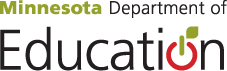 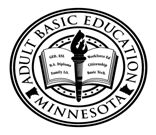 Program Improvement ProcessInstructions:Review your completed Program Analysis Worksheet.Complete this worksheet with your program staff.Submit this worksheet along with your Program Improvement Plan to brad.hasskamp@state.mn.us, due February 1. If you have any questions, contact Brad Hasskamp at brad.hasskamp@state.mn.us.Top Five Goals for Program ImprovementBrainstorm Program Improvement Strategies:  How will we address the goals? Action Plan:  Developing a Program Improvement TimelineUsing the strategies you developed, create a program improvement timeline to help guide the program and staff in the process.  Be sure to track what you are doing to help increase your program’s performance and students’ success.ABE Consortium NameABE Consortium NameConsortium Fiscal AgentConsortium Fiscal AgentABE Consortium ManagerNameABE Consortium ManagerEmailABE Consortium ManagerTelephonePeople developing the program improvement strategiesPeople developing the program improvement strategiesDevelop SMART program improvement goals and strategies for your consortium, based on a review of your consortium’s Program Analysis.SMART goals are:Specific – What? Why? How?Measurable – How will we measure progress & know when we’ve achieved the goal?Attainable - Is the goal challenging but still possible to achieve?Realistic – Is this goal do-able?Time-bound – What is our timeframe for this goal?#SMART Goals Identifying Change or Area of Improvement12345Goal 1StrategyStrategyLed ByWho Is InvolvedResources NeededTimelineOutcome(s)Goal 2StrategyStrategyLed ByWho Is InvolvedResources NeededTimelineOutcome(s)Goal 3StrategyStrategyLed ByWho Is InvolvedResources NeededTimelineOutcome(s)Goal 4StrategyStrategyLed ByWho Is InvolvedResources NeededTimelineOutcome(s)Goal 5StrategyStrategyLed ByWho Is InvolvedResources NeededTimelineOutcome(s)MonthStrategy/Activity (What our program staff did…)Referring to (Goal #) Before May May June July August September Complete Program AnalysisAttend Program Improvement WorkshopOctober November DecemberJanuary February 1:  Program Improvement Plan due (submitted electronically to the Minnesota Department of Education)March April May After May